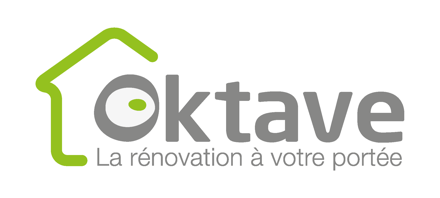 Aide à la rénovation énergétique : nouveautés pour 2021Oktave, la plateforme de la Région Grand Est, dédiée à la rénovation énergétique dresse les évolutions de MaPrimeRénov’*Depuis le 1er octobre 2020, MaPrimeRénov’Est accessible à tous les propriétaires occupants ou bailleurs sans condition de revenusEst  accessible à toutes les copropriétés, pour la réalisation de travaux dans les parties communesPropose un bonus « sortie de passoire » (étiquette énergie F ou G)Propose un bonus Bâtiment Basse Consommation (BBC) pour récompenser l’atteinte de l’étiquette énergie B ou APropose un forfait rénovation globale pour les ménages aux revenus intermédiaires et supérieurs afin d’encourager les bouquets de travauxPropose un forfait d’Assistance à Maîtrise d’Ouvrage (AMO) pour les ménages souhaitant se faire accompagner dans leurs travauxSi encore trop peu de propriétaires se lancent dans un projet de rénovation thermique aujourd’hui en France, c’est très souvent en raison de difficultés de financement. Pour y pallier et encourager les projets de rénovation, Oktave est le seul acteur de la région Grand Est, qui permet aux propriétaires : D’optimiser les aides mobilisables (en moyenne, les particuliers n’arrivent à mobiliser que 60% des aides disponibles)De préfinancer les aides (jusqu’à 18 mois avant le versement normal) pour financer les factures d’acompte des travaux* Dans le cadre du plan de relance, MaPrimeRénov’ est doté d’une enveloppe de 2 milliards d’euros supplémentaires sur deux ans. Cet effort sans précédent permettra d’accélérer la rénovation des 4,8 millions de passoires thermiques qui subsistent encore en France et contribuera à la relance de l’activité économique en générant plus de 6 milliards d’euros de travaux et la création de 22 000 emplois d’ici 2022.Par où commencer ? À quel artisan faire appel ? Quelles sont les aides possibles ?>> Autant de questions auxquelles Oktave répond. Grâce à ce dispositif, les propriétaires bénéficient d’un interlocuteur unique qui les accompagnent tout au long du projet, avec des solutions personnalisées, de la situation financière et des contraintes techniques. Renseignements sur : www.oktave.fr ou 0 805 383 483À propos de Oktave : le service régional de rénovation performante de l’habitatOktave est un service initié par la Région Grand Est et l’ADEME. Sa vocation est d’accompagner les propriétaires dans leur projet de rénovation. Il constitue un guichet unique permettant de bénéficier de l’accompagnement personnalisé d’un conseiller en efficacité énergétique indépendant qui suit le projet dans son ensemble pour une rénovation complète, réussie et profitable, mais aussi d’un accompagnement dans le montage des dossiers financiers (avance d'aides, valorisation des Certificats d’Économie d’Énergie, Accès facilité à l'Éco PTZ et au Prêt Travaux…)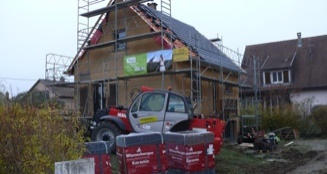 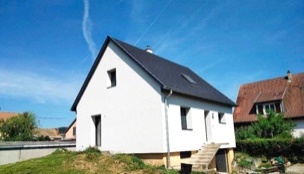 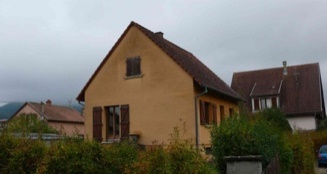 